Statistics (Last season played)Cricket history (short paragraph including rep selections, squads, etc):Reason for requesting dispensation for overage player:Age Group Dispensation RequestPlease provide as much detail as possible, highlighting the reasons why the player can’t play in their appropriate age group. A minimum of 3 days’ notice must be provided for any requests before a player is due to play and they cannot participate until approval is given. Players given dispensation can play as normal but will be ineligible for individual awards. Form should be completed and then submitted by the Club to the MWJCA Executive for approval.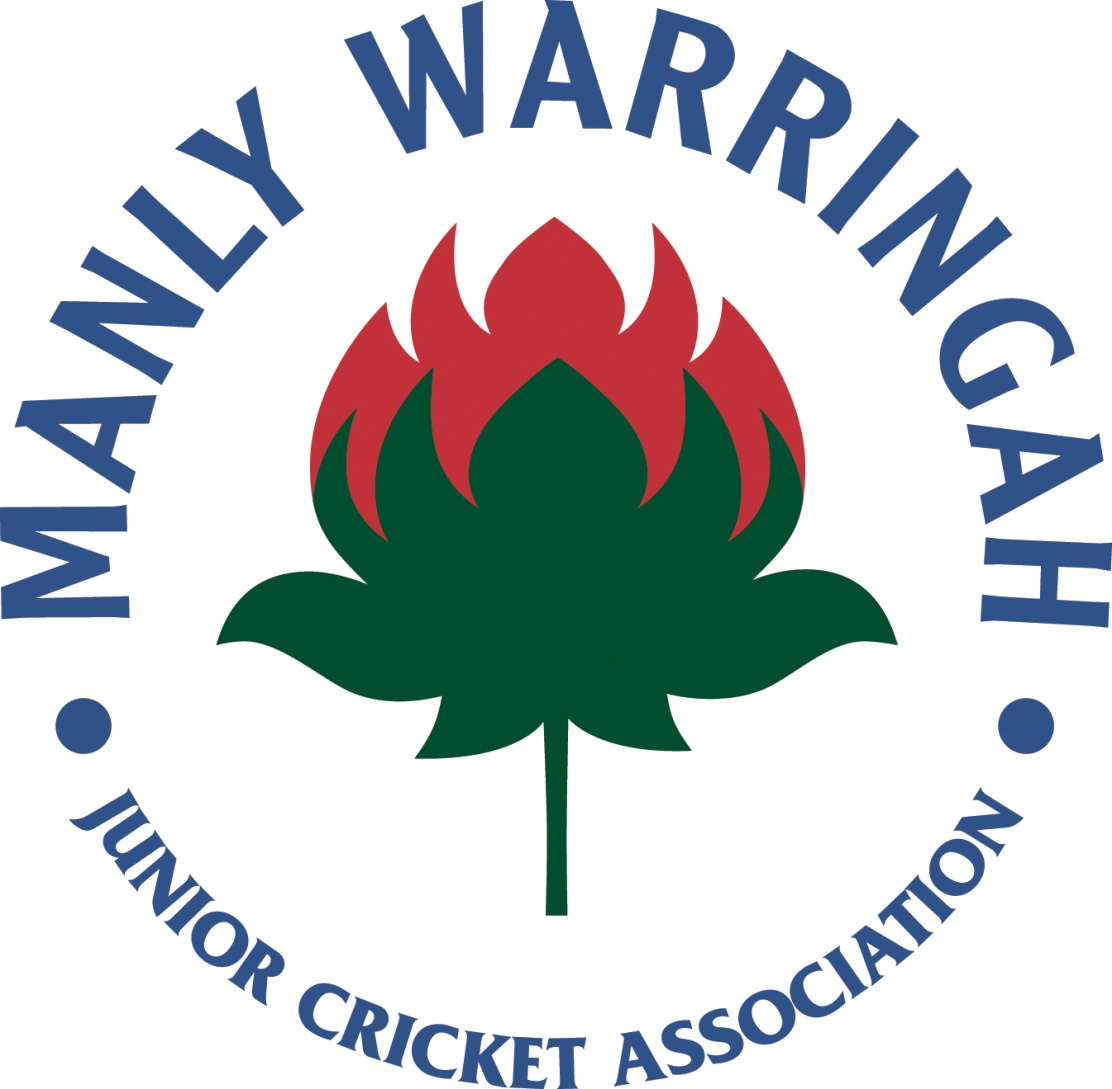 Players Name:Players Name:Players Name:Male / FemaleParents Name & Ph. Number:Parents Name & Ph. Number:Parents Name & Ph. Number:Club:Club:Club:Club Contact Name & Ph. Number:Club Contact Name & Ph. Number:Club Contact Name & Ph. Number:Age Group / Division: Age Group / Division: Age Group / Division: Player DOB:No. Months Overage:No. Months Overage:No. Months Overage:Age Group Last Played:Age Group Last Played:Division Last Played:Division Last Played:Season Last Played:Season Last Played:Club Last Played (if different from above):Club Last Played (if different from above):Club Last Played (if different from above):Club Last Played (if different from above):Games Played:Champion Player Points:Batting Aggregate:Batting Average:Bowling Aggregate:Bowling Average: